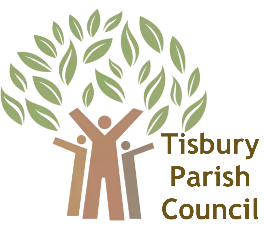 Tisbury Parish CouncilAnnual Parish MeetingTuesday 4th May 2021 at 7pmVirtual Meeting using Google MeetAGENDAApologies Presentation of Requests for Small Grant Funding from Local GroupsA Presentation by Parish Councillor Liz Coyle Camp on the Work of TISBURY NEIGHBOURHOOD RESPONSE TEAMThe following reports will be available on the parish council website: Minutes of the meeting held on 24t h May 2019Chairman's Annual Report 2020/21Tisbury PC Financial Report (y/e 31.03.2021)The Lord Arundel! of Wardour Charity Annual ReportThe Alice Combes Trust Annual ReportReport from the Tree WardenWiltshire Councillor's Annual ReportPublic Participation - this is an opportunity for residents to speak, for  a maximum of 3 minutes, on any topic that they wish.Any queries can be made to Sandra:tisburypc@gmail.com or leave a message at 01747 260088 or 07388 376240.